			Leningnummer: 				Aanvraagformulier hoofdelijke gebondenheidPersoonlijke gegevens			Nieuwe mede-hoofdelijk schuldenaar		Echtgeno(o)t(e)/ partner *Naam															Voornamen (voluit)													Adres															Postcode/ Woonplaats													Telefoon privé/ werk/ mobiel												Geboortedatum														Geboorteplaats														Nationaliteit														Geslacht			    man		    vrouw		    man		    vrouwBurgerlijke staatSamenwonend			ja/nee; zo ja, sinds 				ja/nee; zo ja, sinds 			Geregistreerd partnerschap	ja/nee; zo ja, sinds 				ja/nee; zo ja, sinds 			Gehuwd				ja/nee; zo ja, sinds 				ja/nee; zo ja, sinds 			  in gemeenschap van goederen	ja/nee						ja/nee  op huwelijkse voorwaarden	ja/nee						ja/neeEerder gehuwd geweest		ja/nee; zo ja, van 				ja/nee; zo ja, van 							tot 						tot 					Huwelijk ontbonden door		overlijden/echtscheiding				overlijden/echtscheidingFinanciële verplichtingenHeeft u financiële verplichtingen	ja/nee; zo ja welke 				ja/nee; zo ja welke 			De ondergetekende(n) verklaart/verklaren:alle verstrekte gegevens naar waarheid te hebben ingevuld inclusief de eventuele bijlage(n);geen overige afgesloten (hypothecaire) geldlening(en) cq. secundaire financiële verplichtingen te hebben anders dan vermeld;er mee bekend te zijn en er mee in te stemmen dat alle informatie bij de Stichting Bureau Kredietregistratie in Tiel door de geldgever wordt opgevraagd;Plaats									Datum									Handtekening																											1e aanvrager:					2e aanvrager: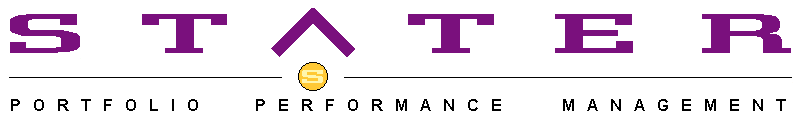 